Year Three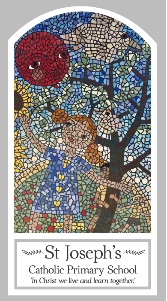 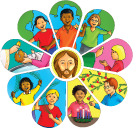 Advent/Christmas – LovingTopic 3: VisitorsKey WordsKey WordsWordDefinitionJoysdemandsvisitorsAdventNativityAnnunciationThe VisitationIsaiahMessiahMagnificat Joyful Mysteries		Big QuestionAre visitors always welcome?My first thoughts:What will I learn?To be able to ask and respond to questions about their own and others’ experiences and feelings about visitors. To be able to ask questions about what they and others wonder about the joys and demands of visitors and why they might feel like that and realise that these questions are difficult to answer. To be able make links to show how feelings and beliefs affect how they prepare for and receive visitors. To be able to retell the stories of the events surrounding the birth of Jesus. To be able to describe how Christians use the time of Advent to reflect on their lives in preparation for coming of Jesus. To be able to make links between the Scripture they have explored and Advent as a season of getting ready for the coming of Jesus. To be able to give reasons for some of the religious actions of Christians during Advent/Christmas to prepare for the coming of Jesus. 